Module Handbook Module Name :  Geometri TransformasiTransformational GeometryModule level : Bachelor degree/Undergraduate Program Course Code :  4420103045Abbreviation, if applicable: - Courses included in the module, if applicable: Not Applicable Semester/Term 6th/ third year Module coordinator(s) Dr. Agung Lukito, M.SLecturer(s): Dr. Agung Lukito, M.SRudianto Artiono, M.Si Muhammad Jakfar, M.Si.Language: Bahasa Indonesia (Indonesian Language) Classification within the curriculum: Compulsory/ Elective Teaching format/class hours per week during the semester: 3 contact hours of lectures (sks or credit unit*) Workload :   3 x 50 minutes lectures, 3 x 60 minutes structured activity, and3 x 60 minutes individual activity per week, 14 weeks per semester119 total hours per semester ~ 4.77 ECTS**Credit Unit:  3 credit unit (4.77 ECTS) Requirements:  Geometry, Analytical GeometryLearning goals/competencies: Knowledge (KNO-1) Demonstrating mathematical knowledge and mathematical insight.CLO-1: Demonstrate mathematical knowledge and mathematical  insight into the definition of geometric transformation and projective geometryCompetence (COM-1) Proving mathematical statements by various methods.CLO-2: Prove mathematical statements in the geometric  transformation and projective geometryContent This course discusses Generalities in Geometric Transformation, Affine Transformations, Orthogonal Transformations, Projective Incidence Properties, Homogeneous Coordinates, Cross Ratios and Projective Frames, Conics, Quadrics, Projective Transformations. Lecture activities are carried out in a student center with discussions, observations, project assignments, and presentations.Attribute Soft skill: Active communication; Discipline; Collaboration; Responsibility; and Argumentation in class. Study/exam achievements: The final grade (NA) is calculated based on the following ratio: 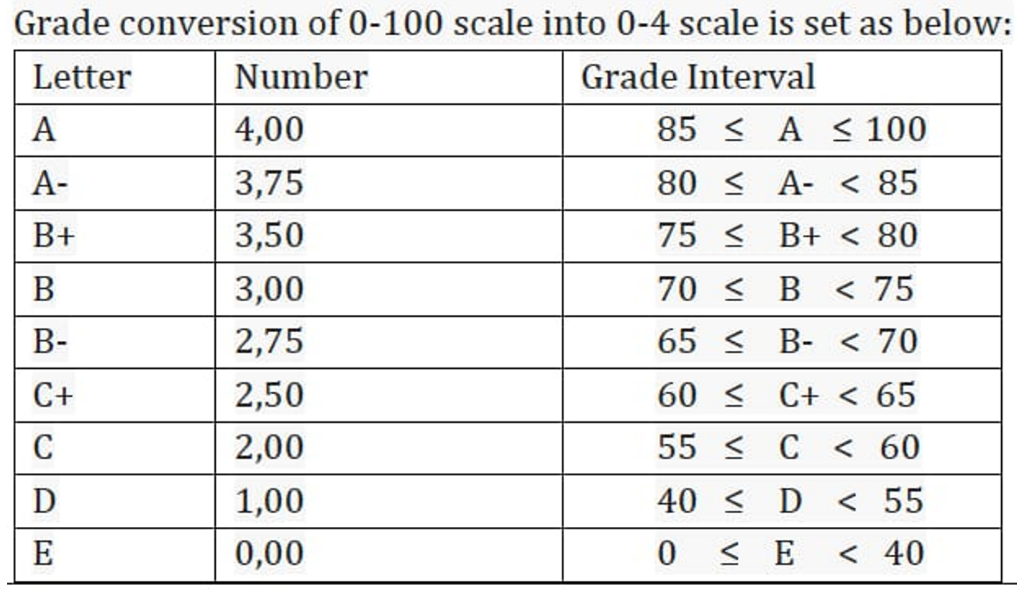 Learning Methods :  Student-centered approach; project-based learning; lecturer and discussion; and presentations (structured activities) Form of Media:  Power point slides; video; worksheets, and textbooks Literature (primary references): Ian Visman, 1997, Analytical Geometry (Series on University Mathematics). World Scientific Publishing CompanyEccles, Frank R, 1971, An Introduction to Transformational Geometry, California, Addison Wesley Publishing CompanyMartin,George F, 1980, Transformational Geometry an Introduction to Symmetry, New York: Springer-VerlagNotes: *1 credit unit or sks in learning process = three periods consist of: (a) scheduled instruction in a classroom or laboratory (50 minutes); (b) structured activity (60 minutes); and (c) individual activity (60 minutes) according to the Regulation of Indonesia Ministry of Research, Technology, and Higher Education No. 44 Year 2015 jo. the Regulation of Indonesia Ministry of Research, Technology, and Higher Education No. 50 Year 2018. Notes: **1 credit unit or sks = 1.59 ECTS according to Rector Decree Of Universitas Negeri Surabaya No. 598/UN38/HK/AK/2019 